REZULTATI: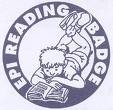  TEKMOVANJE EPI READING BADGE ANGLEŠKA BRALNA ZNAČKA 2020Skupaj sodelujočih:  ČESTITAMO!Zlata priznanjaSrebrna priznanjaPriznanje za sodelovanje3r10104r81055r2736r0307r1118r2029r000Skupaj zlatih: 23Skupaj srebrnih: 22Skupaj priznanj za sodelovanje: 11RAZREDIME IN PRIIMEKPRIZNANJE3. AEMA SEDLARZLATO PRIZNANJE3. AELIZA GORNIK ZEMLJAKSREBRNO PRIZNANJE3. BAIŠA BRKIĆZLATO PRIZNANJE3. BTANAJA GRGIĆZLATO PRIZNANJE3. BEJŠEN KLIČIĆZLATO PRIZNANJE3. BTAJA TURK HAJDINJAKZLATO PRIZNANJE3. CTARA BALABANZLATO PRIZNANJE 3. CJURE JURIĆZLATO PRIZNANJE 3. CMIA DRVARIČZLATO PRIZNANJE 3. CANA ROGALEZLATO PRIZNANJE 3. CAVA STARCZLATO PRIZNANJE 4. BLINA ELA ERJAVECZLATO PRIZNANJE 4. BVITAN LAZARZLATO PRIZNANJE4. BMARTA PERZLATO PRIZNANJE4. BNINA MARJANOVIĆZLATO PRIZNANJE4. BMAŠA MURNZLATO PRIZNANJE4. BHANA ŠTIMACZLATO PRIZNANJE4. BTEA DEBELJAK MAJKIĆSREBRNO PRIZNANJE4. BTARA MAJNARIČSREBRNO PRIZNANJE4. BNUŠA NISA ŠERTELJSREBRNO PRIZNANJE4. BLIA ŠIJANECSREBRNO PRIZNANJE4. BTIA BUTKOVIĆPRIZNANJE ZA SODELOVANJE4. BNELI PAHULJEPRIZNANJE ZA SODELOVANJE4. BZOJA PINTERPRIZNANJE ZA SODELOVANJE4. CZOJA PIPAN FAJFARZLATO PRIZNANJE4. CEVA ROBIDAZLATO PRIZNANJE 4. CLOVRO GRABRIJANSREBRNO PRIZNANJE 4. CEMMY HAJDINJAKSREBRNO PRIZNANJE4. CENEJ MIHELIČSREBRNO PRIZNANJE4. CMELITA NUHANOVIĆSREBRNO PRIZNANJE4. CTINKARA RIJAVECSREBRNO PRIZNANJE4. CNAJJA VEREŠSREBRNO PRIZNANJE4. CHANA PAJNIČPRIZNANJE ZA SODELOVANJE4. CMAŠA ČIČEKPRIZNANJE ZA SODELOVANJE5. AKAYA KOČILA HURWITZZLATO PRIZNANJE5. AJON BULEŠIĆSREBRNO PRIZNANJE5. ALENART DEJAKSREBRNO PRIZNANJE5. ATISA HOČEVARSREBRNO PRIZNANJE5. AVANJA PUGELJSREBRNO PRIZNANJE 5. ATOMAŽ TURKSREBRNO PRIZNANJE5. APATRIK KOŠIRPRIZNANJE ZA SODELOVANJE5. BJAKA ŠTEFANCZLATO PRIZNANJE5. BIGOR JALOVECSREBRNO PRIZNANJE5. BNEJC NOVAKSREBRNO PRIZNANJE5. BEVA GORJUPPRIZNANJE ZA SODELOVANJE5. BNEBI MUČAJPRIZNANJE ZA SODELOVANJE6. AKATARINA HUDOBIVNIKSREBRNO PRIZNANJE6. AURŠKA RUGOLESREBRNO PRIZNANJE6. AJAŠ LAZARSREBRNO PRIZNANJE7. AMARKUS STARCSREBRNO PRIZNANJE7. BULA ROBIDAZLATO PRIZNANJE7. BEVA KLJUNPRIZNANJE ZA SODELOVANJE8. B REBEKA NOVAKZLATO PRIZNANJE8. BVITA PREMRLZLATO PRIZNANJE8. BKATARINA LESIĆPRIZNANJE ZA SODELOVANJE8. BALMIR MEMQAJPRIZNANJE ZA SODELOVANJE